 9.A SLOVENSKÝ JAZYK A LITERATÚRA (25.5 - 29.5.2020) 26.05.2020 (utorok)- nadpis v zošite: IV. DRÁMA,- podnadpis: William Shakespeare: Romeo a Júlia,- prečítať úryvok v učebnici na str. 98 - 101,- následne vypracovať do zošita pracovný list z PZ z LIT na str. 50-51,- napísať do zošita poučku z učebnice na str.102.27.05.2020 (streda)- nadpis v zošite: Náuka o jazyku,- ústne vypracovať cv. 1 a), b), c) z učebnice na str. 103-104,- napísať do zošita poučku z učebnice zo str. 101 (hore).28.05.2020 (štvrtok)- ústne vypracovať cv. 2 a), b), c) z učebnice na str. 104,29.05.2020 (piatok)- nadpis v zošite: Členenie jazykovedy,- napísať do zošita poučku z učebnice zo str. 103 (dole).9.A –dievčatáTelesná a športová výchova                                                             od 25.5. – 5.6. 2020 Milé žiačky, pozdravujem Vás, a zároveň Vám  odporúčam v rámci TSV na ďalšie dva týždne tieto športové  činnosti:  -      beh v teréne -      pohybové hry v prírode-      cyklistikaDodržiavajte bezpečnostné a hygienické požiadavky pri vykonávaní športovej činnosti. Nezabudnite na správne prispôsobenie výstroja do terénu. Svoje aktivity mi pošlite na            e – mail: klamarcikova.a@gmail.com9.A Výtvarná výchova                                                                          od 25.5. – 5.6.2020Milí žiaci, nakoľko obľubujete elektronické média na nasledujúce dva týždne Vám odporúčam pripraviť si dizajn vlastnej internetovej stránky – sebaprezentácia. Zároveň Vás poprosím, aby ste svoje stránky si vzájomne prelinkovali a nezabudli aj mne poslať na          e-mail: klamarcikova.a@gmail.com. Ďakujem.DEJ 9.A                                                                                                       25.5.-29.5.2020Napísať poznámky do zošita.Slovenské národné povstanie( učebnica str.80 -81)V Slovenskom štáte – odpor k režimu a spojenectvu s Nemeckom → začiatok organizácie odbojaSmery odboja demokratický občiansky odboj sledoval obnovenie ČS republiky komunistický odboj – chceli vytvoriť „sovietske Slovensko“ ako súčasť ZSSRobe krídla sa spojili a roku 1943 tajne vytvorili SNR – Slovenskú národnú radu najvyšší odbojový orgánod roku 1942  vznikali ozbrojené partizánske skupinyPlán povstaniaSNR v decembri 1943 prijala program Vianočná dohoda, vyhlásila, že cieľom odboja je obnovenie demokratického ČS, kde bude uznaná samobytnosť Slovenska a rovnoprávnosť s českým národomSNR chcela odstrániť antidemokratické a totalitné praktiky prostredníctvom ozbrojeného povstania, Slováci chceli sily namieriť proti NemeckuPovstanie pripravovalo vojenské ústredie (vzniklo  roku 1944 a spolupracovalo so SNR, generál a veliteľ Ján Golian)Myšlienkou sa zaoberal minister obrany Ferdinand Čatloš, rátalo sa aj s partizánskymi oddielmiSNP29.8.1944 – SNP – slovenské územie obsadzovali nemeckí policajti a vojenské jednotky – asi 60 tis. – slovenská armáda a 18000 partizánov celonárodný charakter Centrum: Banská Bystrica – sídlo SNR – prebrala zákonodarnú a výkonnú moc, vyhlásila obnovenie ČSR a uznala prezidentskú funkciu E. Beneša, ale ponechala si pôvodný program: samobytnosť a rovnoprávnosť. Po 2 mesiacoch povstaleckí bojovníci podľahli 27.10.1944, v boji pokračovali v horách (partizánska vojna)Význam SNPveľká časť slovenského obyvateľstva odmietla nedemokratický režimSlováci sa vlastným bojom postavili na stranu protihitlerovskej koalíciepovstanie ocenili mocnosti bojujúce proti Nemecku – pomoc – zbrane, munícia, liekyvýznamné osobnosti povstania – Rudolf Viest, Karol Šmidke, Ján UrsínyMAT 9.A                                                                                                                              25.5.-29.5.2020Grafy lineárnych funkcii, koeficient lineárnej funkcie23.05.2020 –utorokStr. 47 cv.5 a) , b)  24.05.2020 – streda Str.49 cv. 5 c), d)25.05.2029 - štvrtok     Str.50, horné tabuľky odkresliť do zošita, opísať vety pod tabuľkou     Str.50, cv.6 a), c)26.5.2020 –piatok  Str.50, cv.7, cv.8 -opísať9.A BIOLÓGIASpoločenstvosúbor populácií organizmov žijúcich v určitom čase na určitom mieste, tvoria ho baktérie, huby, rastliny, živočíchyrozličná druhová rozmanitosťje určitým spôsobom usporiadané - etáže Delenie:Podľa typu organizmovrastlinné /lúčne, lesné, vodné rastliny/živočíšne /lesné, poľné, vodné živočíchy/Podľa podmienok: suchozemské sladkovodné morskéPrírodné spoločenstváSúčasť prírody, vznikli bez zásahu človekaSuchozemské, vodnéNegatívne ich ovplyvňuje činnosť človekaUmelé spoločenstváKultúrneVytvoril ich človekPolia, záhrady, sadyMonokultúry - jeden druh pestovanej rastlinyDruhová rozmanitosť =pestrosť      		      druhov, ktoré závisia počet            od podmienok prostredia.Prechodné pásmo = rozhranie spoločenstiev napr.: lúčneho a lesnéhoDominantné druhy = Určujú charakter spoločenstva. Prevládajú v spoločenstve, najlepšie sa prispôsobili podmienkam. 9.A  FYZIKAVedenie elektrického prúdu v plynochIskrový výboj:Najznámejším príkladom je blesk.Vzniká ako elektrický výboj medzi :dvoma mrakmimedzi mrakom a zemou (jej budovami)Čísla o blesku:Teplota 20 000 °C – 35 000 °CElektrický prúd až 100 000 ADĺžka 2 – 3 kmDĺžka trvanie 0,001 sPred bleskom chránime budovy bleskozvodom.Aj „kopnutie“ pri dotyku kľučky, kamaráta, auta je malý iskrový výboj.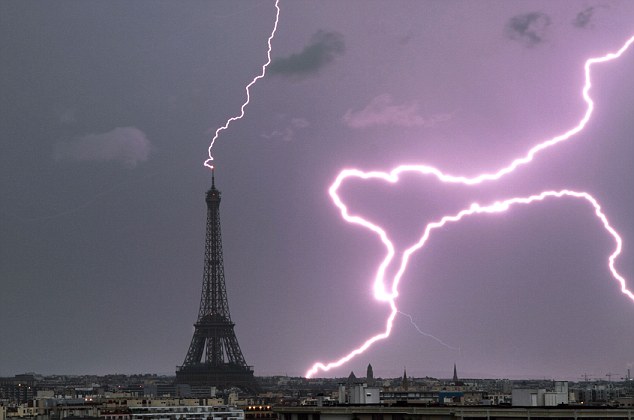 Pokyny ANJ pre 9.A na obdobie 25.5.-29.5.2020Milí žiaci, keďže mimoriadna situácia pretrváva, pokračujeme novým učivom zameraným na slovnú zásobu a čítanie s porozumením. Po skončení mimoriadnej situácie sa budeme sústreďovať na gramatické  úlohy a cvičenia.Učebnica str. 60/cv.3a – prečítajte si dialóg a do zošitov napíšte odpoveď na  otázku k článku: „Where does Jake want to go?“Učebnica str. 61/cv.5a – písomne  do zošitov pospájajte polovice výrazovUčebnica str. 61/cv.5b – do zošitov napíšte 4 slová, ktorými by ste nahradili podčiarknuté výrazyPracovný zošit str. 48/cv.3a – do zošitov prepíšte vety a doplňte do textu slová z rámčekaVšetky 3 vypracované cvičenia odfoťte, označte menom a priezviskom  a pošlite  na môj email:  radovankamihalik@gmail.com  do 29.5.2020OBN 9.A                                                                                                                   25.5.-29.5.2020Produkty a služby bánk ( učebnica str.47-48)Na SR = zmiešaná ekonomikaSpotrebitelia  využívajú  produkty a služby bánkZaloženie študentského účtu v banke:1)) študenti od 15 r. za prítomnosti zákonného zástupcu 2)) zák. zástupca v banke podpíše zmluvu o otvorení účtu  na meno dieťaťa 3)) na účet vložíme príslušnú sumu => banka si pri otvorení účtu vyžaduje4)) na založenie účtu potrebujeme dva doklady  občiansky preukaz a napr. preukaz poistenca5)) za otvorenie a vedenie účtu banka zvyčajne poplatky nevyberá6)) na účet napr.  peniaze za brigádu, vreckové...7)) banky výhodne ponúkajú  platobnú kartuPLATOBNÁ KARTA:Farebná plastová karta  vydáva banka => poplatokSlúži: výber peňazí a platenie za nákupy = do sumy na našom účtea)) debetná platobná karta – súčasť bežného účtu => platiť a vyberať peniaze iba ak ich máme na účteb)) kreditná platobná karta – banka ňou poskytuje úver do určitej sumy (napr. 1000 euro)Môžeme ňou vybrať hotovosť do istého limitu alebo platiť v obchodePôžička od banky => sumu splatiť do určitého času, inak platíme vysoké úrokyELEKTRONICKÉ BANKOVNÍCTVO:Bankové operácie cez internet, mobilný telefónNajznámejšia forma = internetbanking => komunikácia klient a banka cez internetPlatiť účty, posielať peniazeBezpečnosť: heslo, šifrovací kód, číslo PIN...SPOTREBNÉ ÚVERY:Banky ponúkajú rôzne spotrebné úvery => kúpiť notebook, televízor...Študentské úvery = školné, internát, knižky, jazykový kurz...Vstupný poplatok, mesačné splátky a úrokyHYPOTEKÁRNE ÚVERY:Na kúpu, stavbu, rekonštrukciu  domu, bytuPodmienkou poskytnutia „hypotéky“ je založenie nehnuteľnosti (napr. domu, bytu) na katastri Ručenie nehnuteľnosťou => zabezpečenie splácania úveru v banke (inak môžeme o dom, byt dôjsť...)THD 9.A                                                                                                                               22.5.-13.6.2020 Téma: Slávne slovenské vynálezy Vyhľadaj  na internete slávne slovenské vynálezy. Vytvor menší plagát  o významných vynálezoch ľubovoľného slovenského vynálezcuINF 9.A                                                                                                                                                 11.5.-21.5.2020Keď ťa zaujme článok, skús si urobiť menšiu tabuľku v tomto programu.Kde všade je možné Excel využiť?Microsoft Excel sa používa na spracovanie väčšieho množstva vzájomne prepojených číselných údajov, s ktorými je potrebné robiť výpočty, následne tieto údaje spracovávať. Triediť a vyberať podľa určitých podmienok. Excel sa dá využívať aj v prípade, ak potrebujeme zobrazovať údaje graficky, teda ak ide o tzv. grafický výstup údajov.Čo sa týka výpočtov, Excel sa využíva najmä na ekonomické a technické výpočty a zahŕňa tieto oblasti:Účtovníctvo – výpočtové funkcie programu Excel môžete používať v rámci mnohých finančných výkazov (napríklad vo výkazoch peňažných tokov, výsledovkách alebo vo výkazoch zisku a strát.Rozpočty – Bez ohľadu na to, či sú potreby osobné alebo sa týkajú podnikania. V programe Excel môžete vytvoriť ľubovoľný typ rozpočtu (napríklad plán rozpočtu na marketing, rozpočet na jednotlivé udalosti alebo penzijný rozpočet).Fakturácia a predaj – Program Excel je užitočný aj na správu údajov o fakturácii a predaji a taktiež umožňuje jednoduchým spôsobom vytvárať požadované formuláre (faktúry za predaj, zoznamy odosielaného tovaru alebo objednávky).Vytváranie zostáv – v Exceli môžete vytvárať rôzne typy zostáv, do ktorých sa premietajú analýzy údajov, alebo ktoré vytvárajú súhrnné informácie. Napríklad zostavy, ktoré merajú celkovú výkonnosť projektu, zobrazujú odchýlky medzi plánovanými a skutočnými výsledkami alebo zostavy, ktoré môžete použiť na stanovenie predpokladu vývoja údajov.Plánovanie – Program Excel je vynikajúcim nástrojom na vytváranie profesionálnych plánov alebo užitočných plánovačov. Napríklad na vytváranie týždenného rozvrhu hodín, plánu marketingového prieskumu, daňového plánu za konkrétny rok. Taktiež plánovačov, ktoré organizujú týždenné stravovanie, večierky alebo prázdniny.Sledovanie – Program Excel môžete použiť na sledovanie údajov v časovom hárku alebo zozname, napríklad v časovom hárku na sledovanie práce alebo v zozname inventára, ktorý sleduje zariadenia.Používanie kalendárov – Keďže program Excel ponúka pracovný priestor vo forme mriežky, je výborným nástrojom na vytváranie ľubovoľného typu kalendára, napríklad akademického kalendára na sledovanie aktivít počas školského roka alebo finančného kalendára na sledovanie firemných udalostí alebo medzníkov.Ďalšie funkcionality programuProgram Excel nám takisto umožňuje vytvárať a upravovať tabuľky obsahujúce nielen texty, ale aj čísla, rôzne vzorce a iné údaje. Ak sa zmení hodnota na niektorom mieste, automaticky sa zmenia hodnoty na všetkých miestach, kde sú vzorce odkazujúce na túto hodnotu. Excel spolu so svojimi funkciami taktiež slúži aj na spracovávanie databáz.MS Excel je určený pre každého, kto pracuje so spomínanými tabuľkami, prípadne databázami, alebo potrebuje robiť firemné výpočty týkajúce sa napr. štatistických údajov, rôznych analýz a meraní.CHÉMIA – 9.A  TRIEDA Milí žiaci, pretože mimoriadna situácia pokračuje aj naďalej, zasielam vám ďalšie zadania.BIOKATALYZÁTORY     20.05.2020,  27.05.2020Učebnica strana 86 až 87, prečítať si učivo, urobiť poznámky a naučiť sa. V poznámkach sa zamerať:Čo sú biokatalyzátory, enzýmy, hormóny, vitamíny – rozdelenie vitamínov, rozpustnosť vitamínov vo vode, zdroje vitamínov.Vypracované úlohy a poznámky mi pošlite na mailovú adresu.Zasielam vám aj svoju mailovú adresu:jarmila.romanova@centrum.skPrajem pekný deň.03.006.2020,  10.06.2020CHÉMIA – 9.A  TRIEDA Milí žiaci, pretože mimoriadna situácia pokračuje aj naďalej, zasielam vám ďalšie zadania.ZDRAVÁ   VÝŽIVA   Učebnica strana 88 až 89, prečítať si učivo a odpovedať písomne na tieto otázky:Vymenuj najdôležitejšie zložky potravy.Vysvetli pojmy: energetická hodnota potravy a biologická hodnota potravy.Čo spôsobuje nedostatok bielkovín v ľudskom tele?Prečo sú potrebné v tele tuky?Prečo je voda nevyhnutnou zložkou potravy?Ako rozdeľujeme vitamíny?Ktoré vitamíny sa rozpúšťajú v tukoch a ktoré vo vode?Vypracované úlohy mi pošlite na mailovú adresu.Zasielam vám aj svoju mailovú adresu:jarmila.romanova@centrum.skPrajem pekný deň.9.A –chlapci                                                                                                  25. - 29.5.2020 Telesná a športová výchovaprechádzky do prírody beh na krátke vzdialenostiLoptové hryaerobic ( ranná rozcvička, cviky na mieste, dychové cvičenia )bicyklovanie v prírode alebo obciVedomostná úloha : Tvojou úlohou bude pripojiť sa na internet, otvoriť si stránku GOOGLE a zistiť koľko hráčov hra  hru „ volejbal  „Vaše odpovede na moje otázky mi môžete zasielať na aplikáciu Messenger – Patrik Olejár ( nie Facebook )9. ročník NBVAk chceme  niečo viac vedieť z pohľadu viery o láske . Nové  učivo na strane 95-98 práve o tom hovorí treba si ho prečítať.Skutočný vzťah je   ...........................................................................................Napíš jednu myšlienku zo str. 96 , ktorá ťa oslovila...................................................................................................................................................................................................................................................................................V gréčtine má slovo láska tri výrazy napíš ich význam str.97:Eros...............................................................................................................................Filia ..............................................................................................................................Agapé .........................................................................................................................čo je čnosť str.97 : ....................................................................................................................................Na str.97 máte Božské čnosti tri  Napíš ich význam:Viera .........................................................................................................................Nádej........................................................................................................................Láska .......................................................................................................................Nezabudni!Láska je základný princíp života je to dar.GEG 9.A                                                                                           25.5.-29.5.2020Napíšte si poznámky do zošita.Stredná Amerika -   väčšina krajín je zameraná na poľnohospodárstvo plantážneho typu, okrem Kostariky (priemysel) a Panamy( služby ) -   pestuje sa hlavne - cukrová trstina (Kuba, Portoriko),                                  - káva (Guatemala, Honduras, Nikaragua, Salvador),                                  - banány (Guatemala, Honduras, Kostarika, Panama) - sú  známe aj                                   pod názvom „banánové republiky“,Panama: má jednu z najväčších flotíl sveta. Panamský prieplav = výhodná dopravná poloha (spája Atlantik a Pacifik)Kuba: najväčší ostrov Karibskej oblasti- je známa výrobou cigár a rumu + pestovaním cukrovej trstiny, americká vojenská základňa GuantánamoHaiti: bola jedna z najbohatších kolónii Francúzska,      - ešte stále je tu silne rozšírený tradičný kult VOODOO,      - je tu veľký počet ľudí nakazených HIV.Bahamy veľký význam CR (rozprávkové pláže) a daňový rajMexiko -   najvýznamnejší a najrozvinutejší štát Strednej Ameriky,-    hlavné mesto – Cuidad de Mexico  - 8,6 mil. obyv.-   úradný jazyk – španielčina,-   obyvateľstvo -  60 % - mestici (indián + beloch)                            - 30 % - indiáni                            - 9 % - belosi-polostrov: Yucatán-sopka: Popocatepetl -  krajina s veľkým nerastným bohatstvom (striebro, ropa)  + krajina s obrovskými sociálnymi rozdielmi 